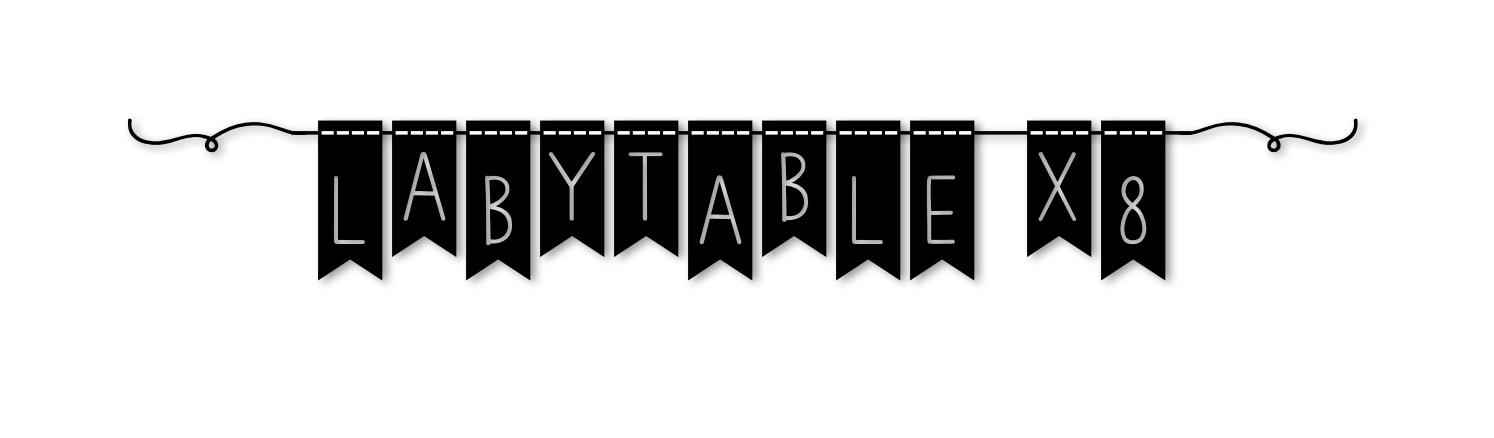 Pour sortir du labyrinthe, retrouve les résultats de la table de 8.Pour sortir du labyrinthe, retrouve les résultats de la table de 8.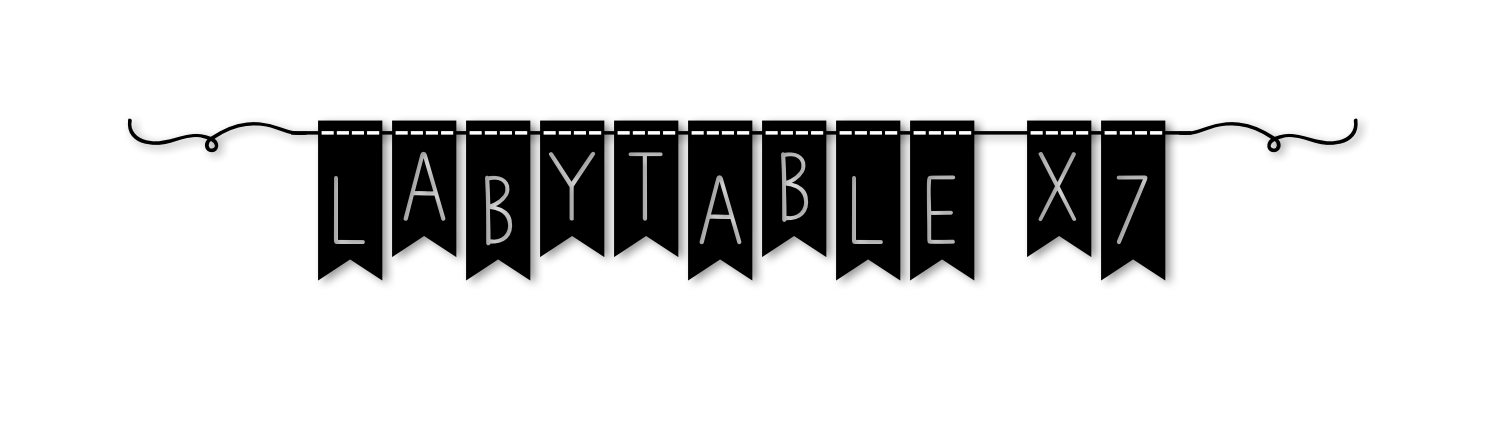 Pour sortir du labyrinthe, retrouve les résultats de la table de 7.Pour sortir du labyrinthe, retrouve les résultats de la table de 7.480146424816(6 x 8)(0 x 8)(2 x 8)(3 x 8)(3 x 8)(1 x 8)(2 x 8)(3 x 8)428167280661524(2 x 8)(3 x 8)(9 x 8)(10 x 8)(8 x 8)(4 x 8)(10 x 8)(7 x 8)4061478878274556(0 x 8)(1 x 8)(6 x 8)(7 x 8)(4 x 8)(5 x 8)(4 x 8)(5 x 8)32206280248040(2 x 8)(0 x 8)(3 x 8)(9 x 8)(10 x 8)(3 x 8)(1 x 8)(0 x 8)1533547290213411(3 x 8)(4 x 8)(0 x 8)(6 x 8)(2 x 8)(6 x 8)(1 x 8)(5 x 8)9810524860182548(5 x 8)(1 x 8)(6 x 8)(8 x 8)(0 x 8)(7 x 8)(0 x 8)(4 x 8)749236643240120(7 x 8)(2 x 8)(3 x 8)(4 x 8)(5 x 8)(2 x 8)(9 x 8)(6 x 8)631028403516080(4 x 8)(5 x 8)(1 x 8)(3 x 8)(2 x 8)(0 x 8)(10 x 8)8720508024816(6 x 8)(6 x 8)(8 x 8)(0 x 8)(7 x 8)(1 x 8)(2 x 8)(3 x 8)4816722440642745(2 x 8)(9 x 8)(3 x 8)(5 x 8)(9 x 8)(0 x 8)(5 x 8)(4 x 8)88702217273220(7 x 8)(0 x 8)(8 x 8)(4 x 8)(1 x 8)(4 x 8)(5 x 8)(4 x 8)804027108208145(9 x 8)(0 x 8)(5 x 8)(10 x 8)(0 x 8)(10 x 8)(3 x 8)(4 x 8)72328540568072(6 x 8)(2 x 8)(0 x 8)(2 x 8)(7 x 8)(10 x 8)(8 x 8)(1 x 8)6147887873246414(1 x 8)(6 x 8)(7 x 8)(4 x 8)(7 x 8)(1 x 8)(2 x 8)(3 x 8)7298481240301627(6 x 8)(5 x 8)(4 x 8)(0 x 8)(2 x 8)(0 x 8)(4 x 8)(9 x 8)487404516633256(0 x 8)(7 x 8)(6 x 8)(4 x 8)(0 x 8)(4 x 8)(7 x 8)4201421323264(6 x 7)(0 x 7)(2 x 7)(3 x 7)(4 x 7)(1 x 7)(8 x 7)(2 x 7)48718242835742(0 x 7)(4 x 7)(1 x 7)(3 x 7)(5 x 7)(1 x 7)(6 x 7)(8 x 7)342852773014056(2 x 7)(0 x 7)(1 x 7)(3 x 7)(10 x 7)(3 x 7)(0 x 7)(1 x 7)98727021140707(4 x 7)(5 x 7)(2 x 7)(10 x 7)(3 x 7)(2 x 7)(0 x 7)(10 x 7)784814402412760(2 x 7)(0 x 7)(7 x 7)(3 x 7)(10 x 7)(3 x 7)(0 x 7)(1 x 7)2124492690492881(1 x 7)(8 x 7)(3 x 7)(10 x 7)(5 x 7)(2 x 7)(0 x 7)(3 x 7)5044215618558130(0 x 7)(10 x 7)(6 x 7)(2 x 7)(3 x 7)(8 x 7)(4 x 7)(6 x 7)814427816237814(2 x 7)(3 x 7)(5 x 7)(0 x 7)(8 x 7)(1 x 7)(0 x 7)30162132162312(0 x 7)(4 x 7)(1 x 7)(5 x 7)(0 x 7)(8 x 7)(1 x 7)(0 x 7)028351240786433(4 x 7)(5 x 7)(2 x 7)(10 x 7)(3 x 7)(2 x 7)(0 x 7)(10 x 7)45321402798140(0 x 7)(4 x 7)(1 x 7)(3 x 7)(5 x 7)(1 x 7)(6 x 7)(8 x 7)52107702128127(1 x 7)(0 x 7)(10 x 7)(3 x 7)(4 x 7)(1 x 7)(8 x 7)(2 x 7)706780243272149(2 x 7)(0 x 7)(1 x 7)(3 x 7)(10 x 7)(3 x 7)(0 x 7)(1 x 7)1278382724064(1 x 7)(8 x 7)(3 x 7)(10 x 7)(5 x 7)(2 x 7)(8 x 7)(3 x 7)50142170210567(0 x 7)(0 x 7)(1 x 7)(3 x 7)(10 x 7)(3 x 7)(0 x 7)(1 x 7)81774456211021(2 x 7)(8 x 7)(2 x 7)(3 x 7)(8 x 7)(4 x 7)(6 x 7)